Name________________________________________Period________Date________Greece/Rome Walkaway ReviewWrite the domain controlled or the role played by each Greek God or GoddessZeusHera-Poseidon-Hades-Ares-Artemis-Aphrodite-Apollo-Hermes-Define the following:Oligarchy:Democracy:Totalitarianism:Socialism:Communism:Describe the following:Persian War:  Describe the  of :  What was the significance of the Spartans making a stand at ?Describe the Battle of Salamis; how was Themistocles victorious?  Define Delian League: Peloponnesian War:  Why did the Peloponnesian War Begin?  How did the Athenian’s use their navy?What did the Spartans force the Athenians to do after they defeated them?:The Roman Republic:  A tripartite system (what are the three branches):Who was involved in the Assembly and what were their tasks?Who was involved in the Senate and what were their tasks?Who was involved in the Consul and what were their tasks?During the second Punic War, what weapon of mass destruction did  use?During the third Punic War what did the Romans do to penalize the Carthaginians?What steps did Julius Caesar take to gain and keep power over the ?What were the three main causes for the fall of the Roman Empire?What three factors caused economic & social problems in the Roman Empire?What three factors contributed to the weakening of the frontier of the ?What happened to the ?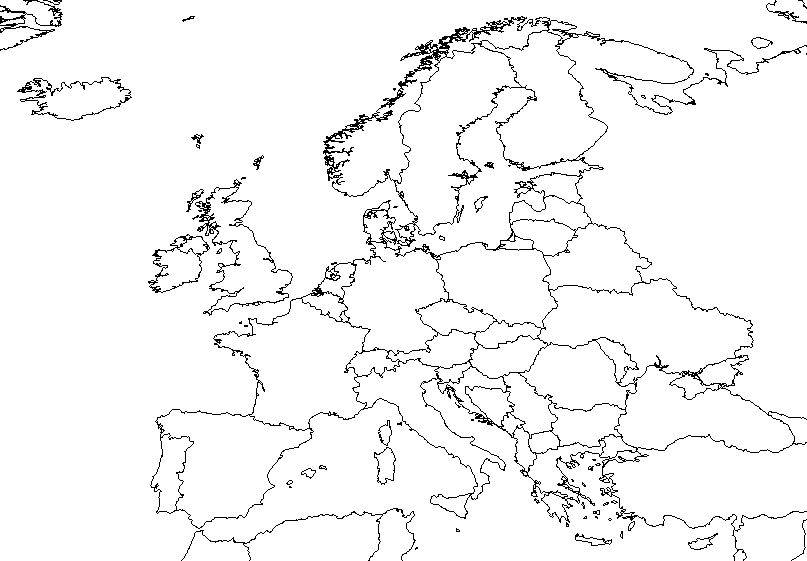 Use the map to locate the following:Outline the  at its height in RED